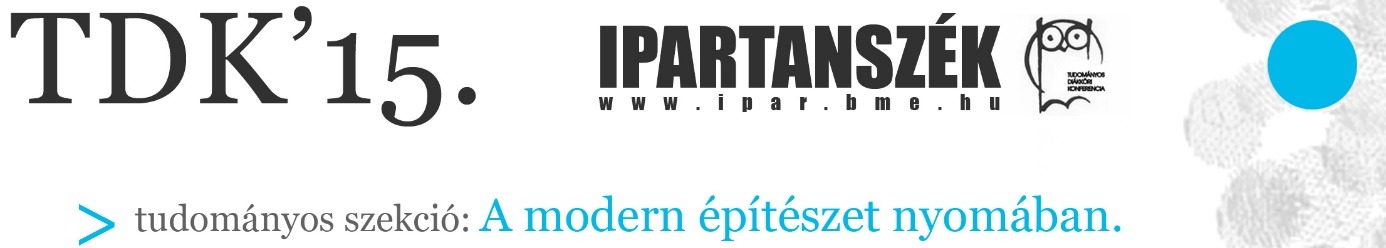 Tanszékünk az elmúlt években számos projekthez csatlakozott, illetve indított el, amelyek a 20. század építészetével különféle relációban állnak. Tanulmányútjaink esetében a kortárs építészet megismerése mellett mindig nagy hangsúllyal szerepeltek a modern építészet emlékei, azok történeti háttere, építészeti vonatkozásai. A közelmúltban elindított projektjeink is jórészt a modern, illetve a 20. századi építészet különféle aspektusait vizsgálják. 2012-ben az akkori TDK tudományos szekciónkban az olasz modern, illetve racionalista építészet kiválóságával, Giuseppe Terragni építészetével foglalkoztak a hallgatók, egyikőjük az OTDK 2. díjat nyert.Tekintettel az elmúlt néhány év tanszéki tanulmányútjaira, terepmunkáira ezévben ismét meghirdetjük a tudományos szekciót és bíztatjuk hallgatóinkat, gondolják tovább, elemezzék ki akár a tanszéki keretek között végzett közös munkánk releváns kérdéseit, vagy hozzanak a szekcióba illeszkedő azt gazdagító új témákat, lehetőségeket. A témák elméleti oldalról is kifejthetők, fókuszálhatnak fenntarthatósági és örökségi kérdésekre is, továbbá tervezésmetodikai problémákkal, kortárs épületek beilleszkedési kérdéseit is tárgyalhatják.Az alábbi témajavaslatok elsősorban a tanszéki projektekhez kötődnek, de ettől eltérő, más tanszékekről támogatott és konzultált témákat is várunk! A megadott, tájékoztató, orientáló szakirodalmat biztosítjuk a jelentkezők és a regisztrált hallgatók számára!Szeretettel várjuk a jelentkezéseket és a kreatív ötleteket!TÉMAJAVASLATOK 2015-BEN:A_ KORTÁRS ERDÉLYB_HASSAN FATHY ÉS A MODERN ISZLÁM ÉPÍTÉSZETC_IPARI TÁJ – A LEHETŐSÉG!D_ A MODERN, ÉS A MODERN UTÁNA_ KORTÁRS ERDÉLYTémajavaslatunk részben az évek óta folytatott Maros Megyei terepmunkából indul ki. Mint azt a 3. éve meghirdetett identitás és kultúra szekciónk igazolja, gazdag történeti alapokon is létezhet kortárs építészet, pontosan ezt célozzák a hallgatói tervek is. Erdély hagyományos építészete és annak értéke közismert, a mai épített környezet meghatározó része azonban már a 20. században keletkezett. A századforduló még historizáló, de már a szecesszióba és art deco-ba hajló mozgalmai jól érzékelhetők mind a középületek, mind a népi építészet világában. A két háború között időszak amúgyis heterogén képét a román nemzeti stílus (Brancovenesti stílus) markáns jelenléte tovább árnyalja. A 2. Világháború utáni időszak építészete is egyelőre felülírhatatlan nyomokat, ha úgy tetszik sebeket ejtett sokhelyütt, egyben számos feladatot is generált az építészet számára. A témajavaslatok konkrét helyszín, korszak, egy-egy építész vagy iskola elemzésére fókuszáljanak, elsősorban azzal a remélt céllal, hogy a mában érvényes, modellértékű következtetések vonhatók majd le. 2015 nyarán megismerkedtünk a Maros Megyei Múzeum marosvásárhelyi topográfia projektjével, amely számunkra jórészt a modern, premodern és századfordulós épületek felmérésében, értékleltárának  kiegészítésében jelenthet feladatot és lehetőséget.Hosszú távra tervezett együttműködseink okán várjuk a kreatív felvetéseket, és a TDK keretében kifejthető dolgozat-javaslatokat!B_HASSAN FATHY ÉS A MODERN ISZLÁM ÉPÍTÉSZETTanszékünk 2015. januárjában pályázatot hirdetett a BME graduális képzésében tanuló építészhallgatók számára nemzetközi workshopon és egyiptomi terepmunkában való részvételre, amely szervesen illeszkedik a nagyléptékű hallgatói felmérőtábor-programunkba. Az ELTE TTK Városkutató Műhelye és a Higher Technological Institute Cairo csatlakozott a szervezéshez. A budapesti workshopon elsősorban a luxori terepgyakorlatot és a workshopot készítettük elő. Fő témánk a sokrétegű kultúrtáj kutatása, azaz a vernakuláris és történeti építészet, valamint a táj aktív, máig ható kapcsolatának feltárása és elemzése volt, különös tekintettel Hassan Fathy (1900-1989) egyiptomi építész örökségére, akinek nemzetközileg is jegyzett, modern építészeti életműve jelentős részben Felső-Egyiptomban található. A luxori terepgyakorlat alatt 2015. márciusában 25 kairói hallgatóval közösen gondolkodtunk a Fathy által tervezett New Gurna lehetőségein, miközben a budapesti hallgatók mind Luxorban, mind pedig a Kharga Oázisban megkezdték az építész életművének meghatározó és még fennálló emlékeinek felmérését és dokumentálását (Új Gurna/Luxor West Bank: színház, mecset, khan, Fathy saját háza, piac // Kharga Oázis/Baris: Village Workshop, piac, khan). Partnereinkkel az együttműködést hosszútávon tervezzük, eredményeinket igyekszünk beilleszteni a közel-keleti kortárs építészeti gondolkodás szellemi vonulatába. Az egyiptomi workshopunk és terepmunkánk tapasztalatai várhatóan a különleges körülmények miatt modellértékű felvetéseket eredményeznek, amely az egyetemi szintű oktatásnak és kutatásnak lételeme, ezért kínáltuk fel a hallgatók számára a részvétel lehetőségét.A TDK során így ezt a témát elsősorban a terepmunkában részt vett hallgatóknak ajánljuk, de nem zárható ki a felvetéshez kapcsolodó, vagy akár általánosabb érvényű témajavaslat sem. Mind Fathy életműve, az ő hatása, illetve a kortárs arab, iszlám építészet kérdésköre izgalmas és aktuális témákat vethet fel, várjuk az ezzel kapcsolatos jelentkezéseket.C_IPARI TÁJ – A LEHETŐSÉG!Tanszékünk és a BORSOD2050 szervezésében 2015. júliusában helyszíni kutatást szerveztünk a borsodi régió településein. A felmérések helyszíne Magyarország egykor legfontosabb iparvidéke. A hajdan virágzó iparterület lüktetését most is büszkén mesélik apák és nagyapák, ám a ma tapasztalható helyzet éles kontrasztban áll a térség aranykorával, szép és különleges adottságaival: a tájat a rendszerváltást követően hátramaradt, használaton kívül álló rozsdaövezetek, felhagyott bányák, meddőhányók, rozsdásodó iparvágányok tarkítják. A még meglévő épületállomány és az ipari örökség méltatlan körülmények között, negatív asszociációkkal övezve tűnik el a szemünk elől annak értékeivel együtt, jóllehet ezek hozzátartoznak a régió múltjához, közösségi identitást meghatározó szerepük van, sok esetben jelentős építészeti értéket is képviselnek. Az ipari örökség mellett – amelynek egyes részei még megmenthetők – a ritka kultúrtörténeti értékek és az egyedülálló természeti környezet azok, amelyek meghatározó részét képezik a vidéknek és együtt adják a régió sajátos karakterét. Átfogó változáshoz azonban sokan kell cselekedjünk közös szervezőerő vagy stratégia mentén; a Borsodi Ipari Táj Túra (lásd: borsod2050.hu) egy kísérlet az aktív szerepvállalásra. E kísérletben alakítottuk ki a kereteket, elkezdtük az út egyes pontjaiban rejlő lehetőségek megfogalmazását. A DLA iskolában kifejtett projekt egy eleme – Rudabánya – a megvalósulás küszöbére ért, ennek okán további helyszínek felderítése a célunk. Az ezévi tábor időtartama alatt Rudabányán közösen jártuk végig, vettük leltárba és dokumentáltuk a potenciális épületállományt. Feltérképeztük a még hasznosítható építményeket a jelenlegi állapotot rögzítve, és előkészítettük, elősegítettük egy jövőbeli értékmentési stratégia megfogalmazását.A téma különösen javasolt a helyszíni kutatásokban részt vett hallgatóknak, illetve minden, az ipari építészet, mint örökségi és fenntarthatósági kérdésben alkotni-kutatni vágyó hallgatónak. Mind a helyszínek (akár külföldi is lehet), mind a tartalmi felvetések tekintetében rugalmasak vagyunk, széles horizontról érkezhetnek felvetések! A kutatás a történeti háttér vázolása mellett elsősorban az identitási kérdésekre, illetve a hasznosítás és funkcióváltás lehetsőégeire is koncentrálhat!D_ A MODERN, ÉS A MODERN UTÁNEz a nyílt témakör fogadhatja be mindazokat a felvetéseket, amelyek a modern (és premodern) építészet vizsgálatát, kutatását, valamint a modern épületállomány építészeti analízisét tárgyalják. Különös jelentősége lehet a Tanszékünkhöz kötődő alapítvány által kezelt IPARTERV archívumnak, amely kiapadhatatlan forrása a hazai ipari építészet emlékeinek. Támogatnánk azokat a témákat, amelyek az 1945 utáni ipari építészet kiemelkedő eredményeivel, vívmányaival foglalkozik, akár egy-egy épület vagy épülettípus alapos ismertetése, vagy elemzése kapcsán. A tanszéken folyó (doktori és egyéb) kutatások, illetve hallgatói tervek kedvelt témája az ipari épületek rehabilitációja, amely az épületállomány drasztikus fogyásával egyre aktuálisabb és „élesebb” kérdés.Témajavaslatoképületelemzések, alkotói életrajzokTerragni, az olasz modern építészet kezdete:
pl: villák-Villa Bianca, pártházak, ideális házterv, Palazzo Littorio pályázatokAz „öt erőmű” - organizált előregyártási rendszerek:
Inota, Pentele, Berente, Tiszapalkonya, PécsújhelyIPARTERV: fejezetek az Iparterv történetébőlÉpületelemzések: Jean-Francois Zevaco: Post office, AgadirMayumi Miyawaki: Blue box houseÉpületek párban: J.Krejcar: Szanatórium Toplice / Alvar Aalto: szanatórium, PaimoR. Schwarz: St Fronleichnam, Aachen/ J. Visek: Hus Congregation of Czechoslovakian Church, BrnoÉletrajzok: Zygmund Kerekes-Kerekes Zsigmond építészMagyar építészek Brünnben a két Világháború közöttMoiser Ginzburg munkásságaépületek és kötött technológiák:Magyarország textiliparának építészeti örökségeA Bata művek modern építészete Közép-EurópábanA TDK felvetések széles skálán mozoghatnak, várjuk a progresszív, új lehetőségeket és utakat feltáró javaslatokat!HATÁRIDŐKhallgatók regisztrációja és jelentkezése:  	2015. szeptember 19. 23:59www.tdk.bme.hu/EPKFigyelem: a regisztráció és a jelentkezés külön művelet!A jelentkezéskor feltöltendő anyag: pályamunka címe és absztraktja magyar és angol nyelven, a választott konzulensek ezen fázishoz (is) segítséget nyújtanak!Absztrakt tartalma: lásd formai követelményekregisztráció visszajelzése, téma befogadása: 	2015. szeptember 25.pályamunkák feltöltése:	2015. október 26. hétfő 24:00konferencia:	2015. november 17.FORMAI ÉS TARTALMI KÖVETELMÉNYEKJELENTKEZÉS ABSZTRAKTJÁNAK FORMAI ÉS TARTALMI KÖVETELMÉNYEIkb. 1700-2300 karakter – 200-250 szótémamegjelölés, témafelvetéskorábbi tudományos eredmények értékelésemódszertanvárható eredményekszakirodalmi referenciaA jelentkezés után 2015. szeptember 25-ig a pályázó visszajelzést kap, hogy a konferenciára való jelentkezését elfogadták-e.TANULMÁNY FORMAI KÖVETELMÉNYEmin. 20, legfeljebb 60 oldal, cca. 30.000-90.000 karaktertudományterületnek megfelelő tagoltsággaltémakifejtésértékelésjegyzetekkel-hivatkozásokkal(Chicago Style, Oxford Manual, APA, AMA, ASA)MINDEN ÉRDEKLŐDŐNEK SIKERES TDK-T KÍVÁNUNK!